                                                         DECIZIE nr. 2/                          PROIECT nr.   1Din 24 noiembrie 2023Cu privire la  executarea bugetului primăriei or. Anenii Noipe 9 luni ale anului 2023                    Analizând informaţia dnei Faizulina A., contabil-şef primăria or. Anenii Noi; în temeiul Legii nr. 397/2003 despre finanţelepubllice locale;  în conformitate art. 14, al.2, lit.n) al Legii privind  la administratia publica  locala nr. 436/2006 privind administraţia public locală cu completările şi modificările ulterioare; Legea nr.100/2017 privind actele locale cu completările şi modificările ulterioare; având avizele comisiilor consultative de specialitate, Consiliul  orăşenesc Anenii Noi,                                                                                                                                                               DECIDE:1. Se  ia act de  darea de seamă la partea de venituri a bugetului primăriei pe 9 luni  a.2023  în sumă de 40770,2 mii lei  (anexa 1împreună tabel 1).2. Se ia  act  darea de seamă la partea de cheltuieli a bugetului primăriei pe 9 luni a.2023 în sumă de 34886,3 mii lei. (anexa 1 împreună tabel 1).         3. Prezenta decizie se aduce la cunoştinţă publică prin plasarea în Registrul de Stat al Actelor Locale, pe pag web şi panoul informativ al instituţiei.         4. Prezenta decizie,poate fi contestată de Oficiului Teritorial Căușeni al Cancelariei de Stat în termen de 30 zile de la data  includerii actului în Registrul de stat al actelor locale, prin intermediul Judecătoriei Anenii Noi ,sediul Central.        5. Prezenta decizie,poate fi contestată de persoana interesată, prin intermediul JudecătorieiAnenii Noi, sediul Central, în termen de 30 de zile de la comunicare.         6. Controlul asupra executării prezentei decizii se atribuie Consiliului orăşenesc.Președintele ședinței:                                                                    Contrasemnează: Secretara consiliului orășenesc                                                    Rodica Melnic                                   Au votat: pro -, contra - , abținut –Anexa nr.1la decizia Consiliului local ___________nr. ___  din ___             2023mii leiSecretar al consiliului orășenesc                                                    Rodica MelnicNotă explicativă privind executarea   bugetului primariei pe 9 luni a. 2023                                                                                                                                                                                                         Bugetul Primăriei pentru anul 2023 a fost aprobat la capitolul “Venituri” în sumă de 46377,9 mii lei și la capitolul “Cheltuieli” în sumă de 45389,4 mii lei, cu un sold pozitiv (excedent) în sumă de 988,5 mii lei , care a fost direcționat la rambursarea împrumutului „Energetic –II”.              Pe parcursul perioadei de gestiune au fost operate unele modificării de buget în temeiul Deciziilor Consiliilor Locale în urma cărora s-au efectuat precizări.Astfel , bugetul Primăriei capitolul “Venituri” a fost majorat cu 9869,1 mii lei, planul precizat fiind în sumă de 56247,0 mii lei, inclusiv s-au majorat veniturile la următoarele capitole :           -   La“Transferuri curente primite cu destinaţie specială între bugetul de stat şi bugetele locale de nivelul Icu 193,0 mii lei             -   La“ Transferuri capitale primite cu destinaţie specială între instituţiile bugetului de stat şi instituţiile bugetelor localele de nivelul I” cu 9408,5  mii lei           -   La“Granturi primite de la organizațiile internaționale ” cu 267,6 mii lei               Partea de venit a bugetului primăriei  pe 9 luni anul 2023 a fost realizată cu 72,5%, în total 40770242 lei.               Comparativ cu perioada respectivă a anului precedent , veniturile sunt în creștere cu 7038,9 mii lei sau  cu 20,9 %.               Executarea bugetului la capitolul “Venituri” este relatată în tabelul nr.1 În structura veniturilor bugetului local  55,9% la sută sau 22795,1 mii lei o constituie suma transferurilor , 9,9 % venituri proprii sau 4055,0 mii lei , 31,4 % impozitile pe venit de stat sau 12792,0 mii lei   și 2,8% la resursele colectate.Suma veniturilor generale şi veniturilor colectate, acumulate din teritoriu constituie total 17707,5 mii lei sau 43,4 la sută din suma totală şi sânt în creştere cu 2154,5 mii lei sau cu 13,9 % faţă de perioada similară a anului precedent.                   Din veniturile proprii (17975,1 mii lei , fără transferuri) cele mai considerabile sînt încasările la impozitele pe venitul persoanelor  fizice 71,2 la sută. Defalcările în proporție de 50,0 la sută de la suma acumulată de la contribuabilii din primării , constituie total 12792,0 mii lei ,fiind în creștere față de perioada anului precedent cu 3045,0 mii lei.                Toate celelalte impozite și taxe se acumuleaza pe contul primăriei proporți 100%.                Veniturile din aceste taxe și impozite în valoare totală de 3787,4 mii lei ,inclusiv:              Impozitul funciar ale persoanelor juridice și fizice, inregistrate in calitate de intreprinzator(cod 113161)   - 242,9  mii lei.               Impozitul funciar al persoanelor fizice-cetațeni(cod 113171) – 97,1 mii lei                  Impozit pe bunurile imobiliare ale persoanelor juridice și fizice ( cod 113210,113220,113230,113240 )  - 911,4 mii lei                Impozit privat  - 5,3 mii lei                Taxa de piață  -  66,9 mii lei.                Taxa pentru amenajarea  teritoriului  -   432,0 mii lei                Taxa pentru prestarea serviciilor de transport rutier de călători pe teritoriul orașelor și satelor   -    91,2 mii lei.                Taxa pentru unitățile comerciale  și/sau prestări  servicii  -   1462,9 mii lei.                Taxa pentru patenta de întreprinzător  -  118,3 mii lei                 Plata pentru certificatele de urbanism și autorizația de construcție sau desființare încasată în bugetul l  -   13,4 mii lei.                 Taxa pentru amplasarea publicațiilor  -   6,7 mii lei.                 Taxa pentru dispozitivele publicitare  -   115,2 mii lei                 Taxa pentru extragerea mineralelor – 79,2 mi lei                 Veniturile la bugetul local din arenda constitue  133,9 mii lei.                          Alte venituri – 11,0 mii lei                 Granturi primite de la organizațiile internaționale  267,6 mii lei                 Veniturile încasate de instituțiile bugetare sub forma veniturilor colectate constituie  1128,1 mii.lei,inclusive : 758,7  taxele parentale pentru gradinite de copii ,și plata pentru educația copiilor în școala de arte  - 369,4 mii lei,  plată pentru locațiunea bunurilor patrimoniului public.                      Din suma totală  primită, a  transferurilor care constituie  22795,1 mii lei, transferurile cu scop general din bugetul de stat la  bugetul ATE – 3714,7 mii.lei, transferurile cu destinație specială din bugetul de stat la  bugetul ATE  pentru învățământ – 14742,6 mii lei, alte transferuri – 133,7 mii lei (pentru cantinei de ajutor social), transferurile din fondul ecologic – 3613,2 mii lei pentru reconstrucția sistemului de apeduct în or.Anenii Noi, în parametrii străzilor Soarelui și Tineretului, , transferuri capital acordate cu destinație specială Consiliul raional Anenii Noi în suma de 400,0 mii lei pentru cofinanțare proiectului de dezvoltare regională„Anenii Noi –Hub Național de turism sportiv ” ,          transferurile cu destinație specială din Fondul de intervenție a Guvernului pentru Centrul pentru refugiați Anenii Noi  -190,9  mii lei .                                                                           In perioada de gestiune bugetul local la partea de  cheltuieli a fost executat in suma de = 35380445-97lei-realizarea terenului-494119-00lei = 34886326-97lei.    Rambursarea imprumutului-884641-54lei.Suma cheltuielilor aprobata in bugetul local pe  an. 2023 s-a majorat din contul: - soldului  disponibil – 11037469-43 lei. Din volumul total al cheltuielilor -13904875-36lei constituie cheltuielile legate de remunerarea  muncii, 13633649-22lei bunuri si servicii, 33083-48-dobinda la credit,  133400-00lei alimentatia copiilor din LT.A.Puskin, LT. M.Eminescu, 52000-00lei LT.A.Puskin mijloace fixe.Suma cheltuielilor la grupa “Autoritati executive” constituie 4164011-17 lei, inclusiv:2020073-84lei remunerarea muncii;  185835-00lei tichete de masa  273106-81lei sursele energetice; energ.elect.,gaze, energ.termica, apa si canalizare, serv.inform., deserv. program1C, serv.telecom., serv.colectarea gunoiului.-    843807-03lei marfuri si servicii:  serv.editoriale-13900-00lei, servicii  transport- 15003-74lei(asigurarea,taxa de drum,testarea tehnica),serv.protocol-25969-28lei, procur.conbustibil-53798-04lei, 81588-83lei(procurarea  material. de uz gospod., detergenti, rechizite de birou, dezinfectanti), 283550-25lei- mater.de constructive p/u repar.curente,capitale, 60555-00lei-procur.altor material (drapele,apa OM,colete fam.social.vulner.-50000-00lei), 22234-00lei  repar.curente incl.: repar.si intretin. echipament inform.(calculatoare, xerox   mari si mici, printore, tonerp/u Xerox mare si printore),  260139-22lei serv,neatrib.altor alin.(serv.cadastrale-87324-00lei, servicii juridice-102000-00lei, sigilarea, verificarea contoarelor-3684-34lei,cercet.silvice-3079-20lei,instalarea condit.-6900-00lei, moldpres-1426-00lei,inmor.pers.necunoscute-4500-00lei,serv.de evident gospod.-51225-68lei),serv.paza – 22600-00lei,serv.postale-3920-00lei, procur.madicamentelor-548-67lei.   -       13700-97lei indemniz. p/u incapacit.tempor.   -     350402-52lei achitarea indemn.alesului local expir  -        57500-00lei indemn.de consilier   -         1894-64lei deplasari14196-92lei deplasari peste hotare  3500-00lei formarea profesionala  7500-00lei cotiz.CALM23398-00lei  mobila82500-00lei p/u proiecte199966-70lei repar.capitala a cladirii52000-00lei serv.cadastrale23100-00lei procur.conditioner11528-74lei indemn.la incetarea temp.de muncaSuma cheltuielilor la grupa “Invatamintul” Gradinita Andries  constituie 6370759-57lei  inclusiv:-  4218666-45lei remunerarea muncii;-       804364-66lei alimentatia copiilor;-    781926-28lei sursele energetice; energ.elect.,gaze, energ.termica, apa si canalizare, serv.inform., serv.telecom.,serv.colectarea gunoiului.-      103165-19lei marfuri si servicii:serv.editoriale-490-00lei, medicamente-5361-36lei, repar.curente-5210-00lei, procur. mater. de constructii- 31087-50lei, material  de uz gospod. detergent,dezinfectanti si   rechizite de birou-50447-10lei,  Apa OM-4740-00lei, serv,neatrib.altor alin.(verificarea contoarelor)-5829-23lei.-          22149-12lei indemniz. p/u incapacit.tempor.-          80000-00lei compensatii gradinitelor p/u mater.didactic-            4452-00lei formarea profesionala-        299235-87lei repar.capit. teren de joaca-          15200-00lei procurarea mij.fixe projector,printer-          41600-00lei covoare, draperii,banci p/u exteriorSuma cheltuielilor la grupa “Invatamintul” Gradinita Izvoras  constituie 6426901-68lei  inclusiv:3992711-07lei remunerarea muncii;  669041-63lei alimentatia copiilor;  776354-04lei sursele energetice; energ.elect.,gaze, energ.termica, apa si canalizare, serv.inform., serv.telecom., serv.colectarea gunoiului.-    512094-70lei marfuri si servicii:medicamente-8000-00lei,serv.editoriale-4425-50lei, repar.curente, repar. si intretinerea echipament.inform. (toner, calculator,xerox, printore) -3240-00lei, materiale de uz  gospod.,detergent, dezinfectanti si  rechizite de birou- 71317-89lei, mater.de constr.-379402-00lei, Apa OM-3955-00lei, serv, neatrib. altor alin.(verificarea contoarelor, serv.proiect gazoduct)- 41754-31lei.-        13983-01lei indemniz. p/u incapacit.tempor.-        72000-00lei compensatii gradinitelor p/u mater.didactic-        600-00lei formarea profesionala     386117-23lei repar.capit. teren de joaca 4000-00lei lucr. topograf.Suma cheltuielilor la grupa “Invatamintul” Gradinita Hirbovatul Nou  constituie- 1103188-42lei, inclusiv:  902226-22lei remunerarea muncii;  82361-01lei alimentatia copiilor;  81505-66lei sursele energetice; energ.elect.,gaze, energ.termica, apa, serv.inform., serv.telecom.    21720-53lei marfuri si servicii: medicamente-800-00lei,material de uz gospod. detergent, dezinfectanti si rechizite de birou-9439-36lei, serv.editoriale -200-00lei,  serv,neatrib.altor alin.(verificarea contoarelor)-1465-67lei,vesela,apaOM-2012-00lei, mater.de constr.-7803-50lei.12000-00lei compensatii gradinitelor p/u mater.didactic776-00lei formarea profesionala2599-00lei  procurarea aspiratorSuma cheltuielilor la grupa “Cultura, arta, ” Scoala de arte  constituie -2190875-79 lei, inclusiv:1838016-89lei remunerarea muncii;    64915-58lei sursele energetice; energ.elect.,gaze, energ.termica, apa, serv.inform., serv.telecom.    27358-72lei marfuri si servicii: repar. si intretinerea echipament.inform. (toner, calculator,xerox, printore) -1440-00lei,  material de uz gospod. detergenti si rechizite de birou-2257-00lei, mater.de constr.-4434-00lei, apa OM-1925-00lei, serv,neatrib.altor alin.(verificarea contoarelor,)-1091-72lei, serv.paza-16211-00lei. 5400-56lei  indemniz. p/u incapacit.tempor.163664-04lei repar.capit.a cladirii32000-00lei compensatii  p/u mater.didactic59520-00lei costume nationaleSuma cheltuielilor la grupa “Cultura, arta, ” Biblioteca Hirbovatul Nou,  Ruseni ,Berezchi constituie -114384-98lei, inclusiv:103531-98lei remunerarea muncii  -            853-00lei marfuri si servicii:serv.editoriale-300-00lei.  -         10000-00lei procurarea carti          Suma cheltuielilor la grupa “Cultura, arta, ” Caminul cultural s. Ruseni  constituie  152377-40lei, inclusiv:120293-83lei remunerarea muncii    1417-36lei energ.elect  24252-95lei marfuri si servicii:material de uz gospod.detergent -9973-20lei, serv.editoriale-24-00lei,14255-65lei cadouri p/u copii 1 iunie,8 Martie, 27-31 August.   1280-04lei  indemniz. p/u incapacit.tempor.     133-22lei deplasari   5000-00lei draperii        Suma cheltuielilor la grupa “Asigurare si asistenta sociala” Centru de reabilitare Nadejda  constituie 542199-77lei, inclusiv:299483-28lei remunerarea muncii;  50902-74lei sursele energetice; energ.elect., gaze, energ.termica, apa si canaliz, serv.inform., serv.telecom.181630-40lei alimentatia familii social vulnerabili   6737-89lei marfuri si servicii: medicamente-2607-89lei, serv.editoriale-1000-00lei, repar. si intretinerea echipament.inform. (toner) -850-00lei, material de uz gospod.detergent -2280-00lei.   3445-46lei indemniz. p/u incapacit.tempor.           Suma cheltuielilor la grupa “Cultura”  constituie  198445-22lei, inclusiv:Sarbatori de craciun-8000-00lei, „Pantofiorul de Cristal” -9998-00lei,  8 Martie- 22684-70lei, Maslenita-7376-72lei, Clinchetul Primaverii-15000-00lei,conc.Eco, Sarbatori de pasti: colete pers.social vulner.-14160-00lei,Ou decorativ-Paste-9990-00lei, baner de Pasti-2060-00lei, baner 1 Mai- 2060-00lei, 9 Mai-3200-00lei,Ultimul sunet ,1Iunie-Ziua internationala  a copilului-47921-72lei, servicii de locatiune-1470-24lei, Maratonul de ciclism- 2100-00lei, Parada Portului Popular-2000-00lei,deschiderea terenului de joaca str.Chisinaului, 22 si deschiderea havuzului -3727-00lei, 24-27-31august- 16350-95 ,1septembrie- 16640-00lei.           Suma cheltuielilor la grupa “sport” constituie  2436717-94lei, inclusiv:-    70000-00lei serv.de transport-    40814-27lei hrana participant.la competitii sportive-   16000-00lei cotiz.asociatia de fotbal-   22360-00lei echipament fotbal,maiouri,chipiu-   70657-79lei  cupe,madalii,diploma, ceas electronic de sah ,piese de sah-    2017024-35lei constr.speciale teren mini fotbal Anenii Noi-    149861-53lei rapar.capit. teren mini fotbal L.T.A.Puskin-    50000-00lei porti p/u fotbal L.T.A.PuskinSuma cheltuielilor la grupa “tineret” constituie  54918-16lei 25574-16lei concursul ecologic-        5019-00lei 1 septembrie (table flipchearturi la L.T.A.Puskin, L.T.M.Eminescu 16925-00lei Lego educational la L.T.A.Puskin, L.T.M.Eminescu  7400-00lei excursii p/u gradinite si licee     Suma cheltuielilor la grupa “Dezvoltare comunala si amenajare” constituie  5209024-09lei inclusiv:-    1093202-48lei- servicii de evacuarea deseurilor la amenajarea teritoriului  -     1572409-81lei- defrisarea si curatirea arborilor,inverzirea, intret.drum.perioada rece, ambrozia-     62110-66lei repar.curenta a totemului or.Anenii Noi,repar.fintina str.Hajdau-     269188-80lei repar.capitala a totemului or.Anenii Noi-     434999-75lei procur.constr.speciale (havuz casa de cultura)-     74267-13lei repar.capit.constr.speciale (havuz casa de cultura)-     240000-00lei teren de joaca casa de cultura-     65400-00lei cos de gunoi casa de cultura   -    255480-00lei  amenajarea pavilion de joaca s.Hirbovatul Nou   -      99977-04lei sistem de suprav video 6549-07lei  cosuri de gunoi (l.A.Puskin, casa de cultura)-     29000-00lei subsidii IM Apa Canal p/u plug.  -      30268-85lei mater.de constr.(bordure,pavaj,beton,nisip,pietris,ciment) parc Casa de cultura  -     120797-50lei statia de transport Hirbovatul Nou400000-00lei contrib.comun. la proiectul Anenii Noi Hub National de turizm sportiv, conf. deciziei CO nr. deciziei CO nr.4/6 din 30.08.2023429375-00lei Str.Chisinaului 22 (caruseli,balansoare,masa de sah, masa cu scaune cataratoare, ansamblu de scinciobe, covor de iarba)23400-00lei  scaune si cosuri de gunoi s.Ruseni1896-00lei panou informative str.Chisinaului 22-24702-00lei cotiz.AGAL Drumuri Vechi Moldovenesc          Suma cheltuielilor la grupa “transport rutier” constituie  836719-71lei inclusiv:-       486621-00lei mater.de constr.(bordure,pavaj,beton,nisip,pietris,ciment)Liceul A.Straista,parc Casa de cultura-         18000-00lei serv.de transport-       105188-71lei marcaj-         60200-00lei subsidii IM Apa Canal  semen rutiere-       166710-00lei pavaj s.Ruseni-50000-00lei, pavaj LT A.Straista si casa de cultura-116710-00lei.         Suma cheltuielilor la grupa “Iluminarea stradala” constituie -1069448-47 lei inclusiv:722696-34lei iluminarea strazilor s.Berezchi, s.Hirbovatul Noi, s.Ruseni, s.Socoleni, str.Victoriei, str.Z.Cosm, piata 31August.-      199974-91lei intret. si repar.curenta a iluminatului stradal-        26882-50lei repar .capit.energia electr.havuz casa de cultura-      119894-72lei mater.p/u repar.ilumin.stradale       Suma cheltuelilor la grupa “Aprovizionarea cu apa” constitue -3844588-24lei inclusiv:-  3814598-24lei Reconstructia retelei de canalizare pe strazile Tineretului- Soarelui din or.Anenii Noi-     29990-00lei serv.supraveg.tehnic            Suma cheltuielilor la grupa “Alte servicii de protective sociala” constitue- 256500-00lei inclusive:   77000-00lei ajutor material   60500-00lei ajutor material din fondul de rezerva119000-000lei alimentatia familii social vulnerabili            Suma cheltuielilor la grupa “Alte servicii de protective sociala” Centru de  plasament temporar p/u refugiati constituie -190901-88lei, inclusiv:164077-64lei remunerarea muncii;  26824-24lei  apa si canaliz,gunoi.Centrul de plasament temporar p/u refugiati a fost deschis in martie 2022 or.Anenii Noi str.Z.Kosmodemiana, in baza Dispozitiei Comisiei p/u Situatii Exceptionale a RM. Centrul este finantat din Fondul de interventie a Guvernului.Plan precizat pe an constritue 193.0 mii lei, executat pe perioada de gestiune -190901-88lei.Capacitatea Centrului este de 30 locuri care sunt deserviţi de 5 angajati. Alimentatia beneficiarilor din centru este organizată in forma de catering  si achitată de catre donatori externi.              Primarul or. Anenii Noi                                                 Alexandr Maţarin              Contabilă sefă                                                                  Angela Faizulina              Specialistă principală                                                       Lilia ChirilencoCONSILIUL ORĂŞENESCANENII NOI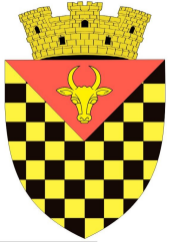             ГОРОДСКОЙ СОВЕТ                 АНЕНИЙ НОЙMD 6501 or. Anenii Noi, str. Suvorov, 6 tel/fax 026522108, consiliulorasenesc@gmail.comMD 6501, г.Анений Ной, ул.Суворов, 6 тел/факс 026522108,consiliulorasenesc@gmail.comMD 6501, г.Анений Ной, ул.Суворов, 6 тел/факс 026522108,consiliulorasenesc@gmail.comIndicatorii generali şi sursele de finanţare ale bugetului local Primariei Anenii Noi pe 9 luni a.2023Nr.d/oDenumirea indicatoruluiCodul economic/ grupa pricipalăTotalInclusivInclusivNr.d/oDenumirea indicatoruluiCodul economic/ grupa pricipalăTotalResursegeneraleResursecolectate1234I.Venituri  total : inclusiv40770,239642,11128,11.Venituri proprii3787,43787,41.1Impozitul funciar ale persoanelor juridice și fizice, inregistrate in calitate de intreprinzator113161242,9242,91.2 Impozitul funciar al persoanelor fizice-cetațeni 11317197,197,11.3Impozit pe bunurile imobiliare ale persoanelor juridice11321050,550,51.4Impozit pe bunurile imobiliare ale persoanelor fizice1132209,29,21.5Impozitul pe bunurile imobiliare achitat de către persoanele juridice şi fizice înregistrate în calitate de întreprinzător din valoarea estimată (de piaţă) a bunurilor imobiliare113230338,0338,01.6Impozit pe bunurile imobiliare achitat de către persoanele fizice – cetăţeni din valoarea estimată (de piaţă) a bunurilor imobiliare113240513,7513,71.7Impozitul privat încasat în bugetul local de nivelul I  1133135,35,31.8Taxa de piaţă 11441166,966,91.9Taxa pentru amenajarea teritoriului 114412432,0432,01.10Taxa pentru prestarea serviciilor de transport auto de călători pe teritoriul  oraşelor şi satelor 11441391,291,21.11Taxa  de amplasare a publicaţiilor1144146,76,71.12Taxa pentru dispozitivele publicitare 114415115,2115,21.13Taxa pentru unităţile comerciale şi/sau de prestări servicii1144181462,91462,91.14Taxa pentru extragerea mineralelor utile11461279,279,21.15Taxa pentru patenta de întreprinzător114522118,3118,31.16Plata pentru arenda pentru terenurile cu o altă destinaţie decît cea agricolă141533131,5131,51.17Redeventa din concensionarea activelor si terenurilor,incasata în bugetului local de nivelul I1415432,42,41.18Taxa de organizare a licitaţiilor şi loteriilor pe teritoriul UAT1422115,25,21.19Plăţi pentru certificatele de urbanism şi autorizările de construire sau desfiinţare încasată în bugetul local de nivelul I14221513,413,41.20Alte venituri încasate în bugetul local de nivelul I1451425,55,51.21Impozit unic perceput de la rezidenții parcurilor pentru tehnologia informației1451610,30,32.Granturi267,6267,62.1Granturi curente primite de la organizații interne132123200,0200,02.2Granturi capitale  primite de la organizații interne13222367,667,63.Defalcări de la veniturile de stat total , inclusiv:12792,012792,03.1Impozitul pe venitul din salariu11111012267,012267,03.2 Impozitul pe venit persoanelor fizice conform declaratiilor111121334,2334,23.3Impozit pe venitul persoanelor fizice ce desfășoară activități independente în domeniul comerțului11112445,745,73.4Impozit pe venitul persoanelor fizice in domeniul transportului rutier de persoane in regim de taxi111125117,3117,33.5Impozit pe venitul aferent operaţiunilor de predare în posesie şi/sau folosinţă a proprietăţii imobiliare11113027,827,84. Venituri colectate , inclusiv :   1128,11128,14.1Încasări de la prestarea serviciilor cu plată142310     758,7     758,74.2Plata pentru locațiunea bunurilor patrimoniului public142320369,4369,45.Transferuri  total , inclusiv : 22795,122795,15.1Transferuri curente primite cu destinaţie generală între bugetul de stat şi bugetele locale de nivelul I1912311308,01308,05.2Transferuri curente primite cu destinaţie specială între bugetul de stat şi bugetele locale de nivelul I pentru învățământul preșcolar,  special (extrașcolar)19121114742,614742,65.3Transferuri curente primite cu destinaţie specială între bugetul de stat şi bugetele locale de nivelul I pentru asigurarea şi asistenţa socială191212190,9190,95.4Alte transferuri curente primite cu destinaţie generală între bugetul de stat şi bugetele locale de nivelul I1912392406,72406,75.5Transferuri capitale primite cu destinaţie specială între instituţiile bugetului de stat şi instituţiile bugetelor localele de nivelul I1914203613,23613,25.6Transferuri capitale primite cu destinaţie specială între bugetele locale de nivelul II şi bugetele locale de nivelul I în cadrul unei unităţi administrativ-teritoriale193120400,0400,05.7Transferuri curente primite cu destinatie speciala  intre institutiile bugetelor locale de nivelul II si institutiile bugetelor locale de nivelul I în cadrul unei unităţi administrativ-teritoriale193410133,7133,7II.Cheltuieli - total34886,31.Exercitarea guvernării03014164,02.Datoria internă a autorităţilor publice locale170333,13.Acțiuni cu caracter general0808-494,14.Dezvoltarea drumurilor6402836,75.Gospodăria de locuinţe şi gospodăria serviciilor comunale75025209,16.Iluminarea stradală75051069,47.Aprovizionarea cu apă și canalizare75033844,68.Sport86022436,79.Tineret860354,910.Dezvoltarea culturii8502     465,211.Educație timpurie880213900,812.Invîtămînt liceal8806185,413.Educație extrașcolare88142190,914.Protecția sociala a persoanelor cu dizabilitați9010542,215.Protecția sociala in cazuri excepționale9012190,916.Protecția sociala a unor categorii de cetateni9019256,5III.Activ financiare3,93,9Vînzarea apartamentelor către cetățeni3,93,9IV.Datorii-884,6-884,6Rambursarea împrumutului recreditat între bugetele locale de nivelul II și bugetele locale de nivelul I în cadrul unei unități administrativ-teritoriale-884,6-884,6Plan anual aprobatPrecizări +/-Plan anual precizatExecutatExecutatDevieri +/-Executat 2023 faţă de 2022 (%)Plan anual aprobatPrecizări +/-Plan anual precizat20232022Devieri +/-Executat 2023 faţă de 2022 (%)Venituri total46377,9+9869,156247,040770,233731,3+7038,9120,9inclusiv:Transferuri 25533,3+9601,535134,822795,118178,3+4616,8125,4Ponderea în sumă totală55,062,555,953,9Granturi primite+ 267,6267,6267,6+267,6Ponderea în sumă totală0,40,7Venituri generale şi venituri colactate20844,620844,617707,515553,0+2154,5113,9Ponderea în sumă totală45,037,143,446,1